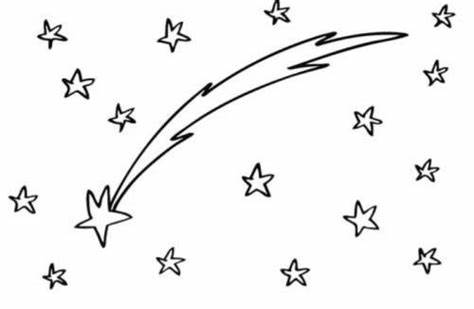 Weihnachten entgegen …Weihnachten feiern …am Jahresabschluss                  dankbar erinnern – mit Hoffnung weitergehen …22.12.	Dienstag	06:30 Uhr 			Rorate musikalisch gestaltet von 					Gisela Hämmerle und Dr. Schiemer23.12.	Mittwoch	18:00 Uhr 			Rendezvous mit Gott 24.12.	Heilig Abend			14:30 – 17:30 Uhr	Krippenweg		18:00 Uhr			Weihnachtsandacht		18:30 – 21:30 Uhr	Impulse zur Heiligen Nacht				        	offenes Kommen und Gehen		22:00 Uhr		Christmette – musikalisch gestaltet von Jugendlichen der Pfarre25.12.	Weihnachten Hochfest der Geburt des Herrn		09:00 Uhr			Messfeier		10.00 – 15.30 Uhr   Impulse zum Weihnachtstag	              und 18.00 – 20.00 Uhr	offenes Kommen und Gehen	         	26.12. 	Stefanitag 		09:00 Uhr 			Gebet für verfolgte Christen

27.12. 	Messfeier 	09.00 Uhr			Messfeier mit den FranziskanernAb dem 28. Dezember sind keine öffentlichen Gottesdienste mehr möglich. Die Kirche bleibt für das persönliche Gebet offen. 